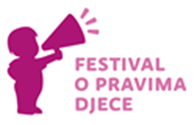 RADIONICA ZA RODITELJE I DJECU: IGRAMO SE PRIČE Djeca obožavaju igranje, uživaju u pričama, a pripovijedanje uz igru im je ultrazabavno. Ako imate dijete između 4 i 7 godina, povedite ga na besplatnu radionicu “Igramo se priče” na kojoj ćete naučiti kako snimiti priču u kojoj će vaše dijete biti glavni junak!Djeca rado gledaju drugu djecu u kreativnim aktivnostima jer na taj način najviše nauče. Zato ih želimo naučiti da stvaraju i dijele svoje priče. Upoznat ćete se s beskrajnim mogućnostima koje vas mogu inspirirati u kreiranju i igranju priča. Igranje s djecom te stvaranje novih priča u obiteljskom okruženju osnažuju maštu i potiču kreativnost najmlađih.voditelj / mentor Jadran GrubišićRadionica traje 50 minuta, a održat će se 10. i 11. listopada u 16 i 17 sati u kinu Tuškanac. Roditelje pozivamo da se prijave na nmucko@unicef.hr najkasnije do petak 9. listopada do 12 sati.